2019 Lititz Lions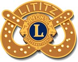 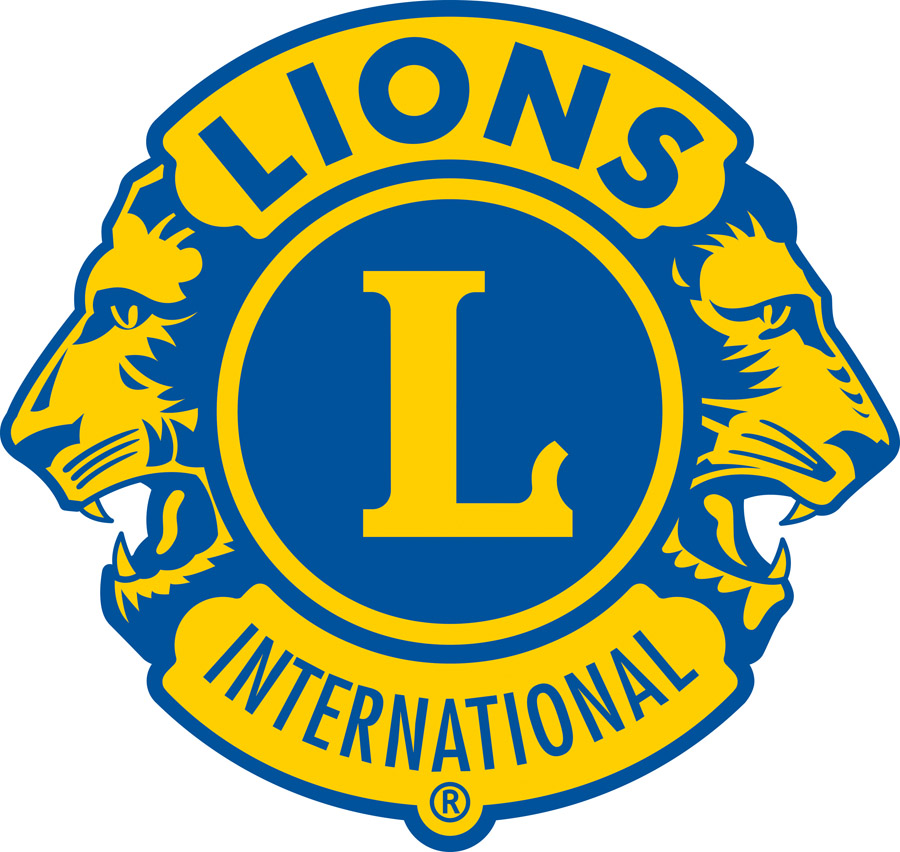 Patriotic Parade APPLICATIONParade Date: July 3Application deadline is June 1st. You will be informed of your parade status by June 15th.Email any questions to LititzJuly4Parade@gmail.comBusiness/Organization/Individual Name: _________________________________________________________Contact Person: ______________________________________________________________________________________Address: ________________________________________________  City/State/Zip ____________________________Email address: __________________________________________   Phone Number: ________________________Day of Parade Contact Cell Phone Number ____________________________Name of Entry and Patriotic Theme: _______________________________________________________________Type of Entry : Business ______    Non-Profit ______    Individual ______    Other ______Details of Entry – Please include group size, vehicles to be used, and any use of music, and/or live animals_________________________________________________________________________________________________________________________________________________________________________________________________________________________________________________________________________________________________________________________________________________________________________________________________________________________________________________________